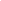 Exposition: the part that _____________________, introduces characters, and provides _____________action.Antecedent action: is what happens ___________ the story, poem or play began or what happens ______________.___________________: Moments of high _____________. These moments can cause characters to respond and the plot to progress.__________________________: The moment of _____________________ at which the outcome will be decided.  It is a critical _______________ in the story such as when a character makes a critical decision.                                                                     Falling Action: The ___________________ are ______________. The pieces all begin to fall into place._____________________:The final outcome.Sometimes plots can have more than _________________. He suggests that stories can have multiple ________________.Suspense: The pleasurable _________________ we feel that heightens our attention to the story, resides in our wondering _____________________________________.Foreshadowing: An indication of _____________________. Often creating anticipation (suspense)_____________________: Some moment of _____________, discovery, or revelation by which a character’s life, or view of life, is greatly altered.Characters:_____________________ : The main characterThis is not always a _________________ person. They can have good and bad characteristics, or they can have all negative characteristics.________________________: The character who opposes the protagonist.Plot Elements: Point of View (Part 3)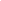 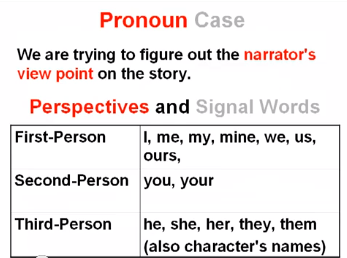 Dialogue and Narration
Dialogue =___________________________Narration= __________________________
__________________ separates narration                                          from dialogue.
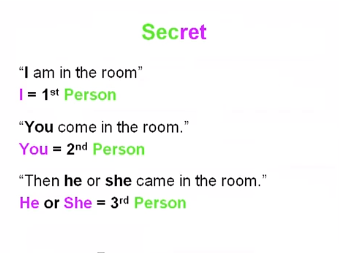 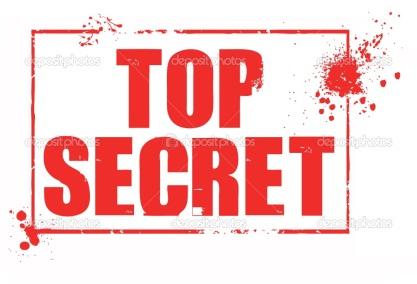 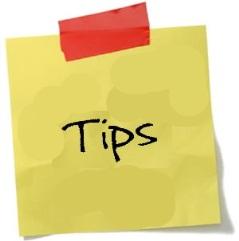 Plot Elements: Foreshadowing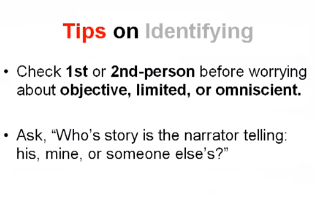 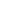 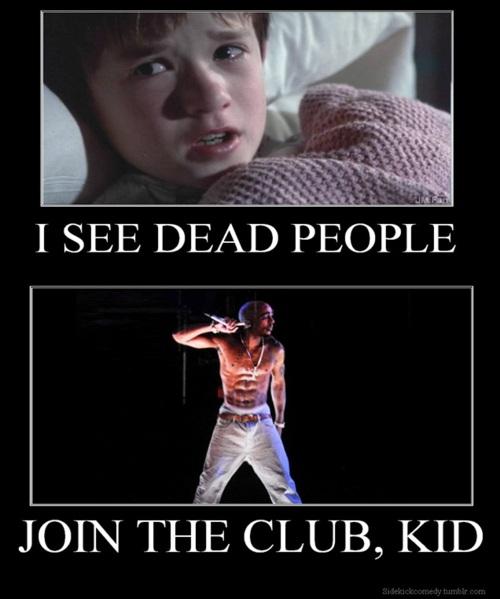 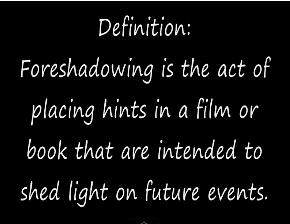 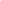 Plot Elements: Types of Conflicts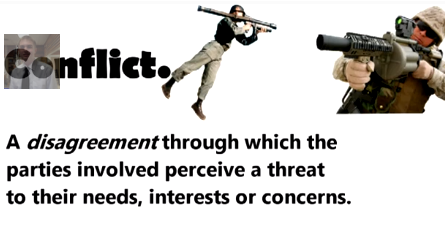 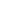 First PersonUses “I” or “we”Second Person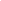 Uses “you” or “your”Third PersonThird-Person
Narrator usually isn’t involved.    Tells other’s stories.
“Lots of “He,” “She,” & character names.   Three Types of Third- NarrationThird Person OmniscientNarrator is all knowingThird Person LimitedThird Person objectiveOnly characters ________________ and actions are narratedPerson vsPerson vsPerson vsPerson vsPerson vsPerson vsPerson vs